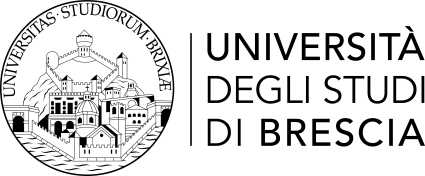 ETICHETTA RIFIUTI SPECIALI PERICOLOSIETICHETTA RIFIUTI SPECIALI PERICOLOSIU.O.C. Ambiente e SicurezzaU.O.C. Ambiente e SicurezzaETICHETTA RIFIUTI SPECIALI PERICOLOSIETICHETTA RIFIUTI SPECIALI PERICOLOSIPREC/SCR-HP9L/07.07.2020PREC/SCR-HP9L/07.07.2020NUMERO DEL CONTENITOREDipartimento-laboratorio-2020/n° Dipartimento-laboratorio-2020/n° Dipartimento-laboratorio-2020/n° Dipartimento-laboratorio-2020/n° DIPARTIMENTOSEZIONE/LABORATORIOC.E.R.18.01.03*Stato del rifiutoStato del rifiutoLIQUIDODATA CONFERIMENTO DTRDTRDTRCorpo CODICI HPHP9HP9HP9HP9PITTOGRAMMI DI PERICOLO – Regolamento CLP(Vedere tabella allegata)IMPORTANTE: Cancellare con il pennarello indelebile nero i pittogrammi di pericolo non corrispondenti ai codici HP indicati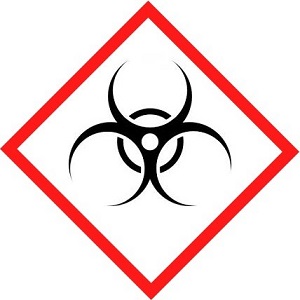 HP9HP9HP9HP9ADR: UN 3291 Rifiuti ospedalieri non specificati, N.A.S., 6.2, II.ADR: UN 3291 Rifiuti ospedalieri non specificati, N.A.S., 6.2, II.ADR: UN 3291 Rifiuti ospedalieri non specificati, N.A.S., 6.2, II.ADR: UN 3291 Rifiuti ospedalieri non specificati, N.A.S., 6.2, II.ADR: UN 3291 Rifiuti ospedalieri non specificati, N.A.S., 6.2, II.